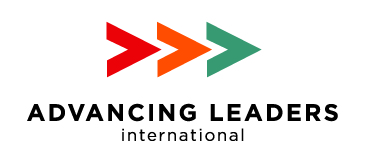 Interest Form for Educators Name M or FDate Street 							City State 							Zip Email Phone (Home)						(Cell)Teacher Certification(s): 					Years of teaching experience: Describe all grade levels/environments in which you have been a teacher, including Sunday School or any volunteer work you have done in a traditional or nontraditional classroom setting: How did you learn about ALI? Please answer the following questions. Use additional space on the back if needed: 1. Describe your relationship with God.2. What motivates you to help foreign teachers grow as educators in their own countries? 3. What cross-cultural experiences have you had? 4. If you are invited to work with ALI, what would be your preferred length of stay in a foreign country?  Please explain why this is your preference: When would you be available? 5. Marital status: If married, spouse’s name: •Will your spouse be traveling with you?  • If accepted, would your spouse be interested in working with you: As a trainer/mentor? Doing other work for ALI, such as: 6. How would you fund your ministry expenses? Self-funded, Raise support orOther: If you chose to raise support, describe any experience you’ve had with support-raising in the past, and your thoughts and feelings about raising your own ministry support:7.  Traveling in a third world country requires physical strength, are you in good physical health? What issues may give you difficulty traveling and living in harsh conditions? 8. Your preferred initial interview session would be:  In person or By phone using Skype/video9. Please read the Core Values & Operational Practices of ALI on website: www.advancingleaders.org. Do you agree with each statement? If No, please explain: Scan and Email this form to: Karinknutson.ali@gmail.com